РИБАРСКО ПОДРУЧЈЕ „БЕОГРАД“КОРИСНИК РИБАРСКОГ ПОДРУЧЈА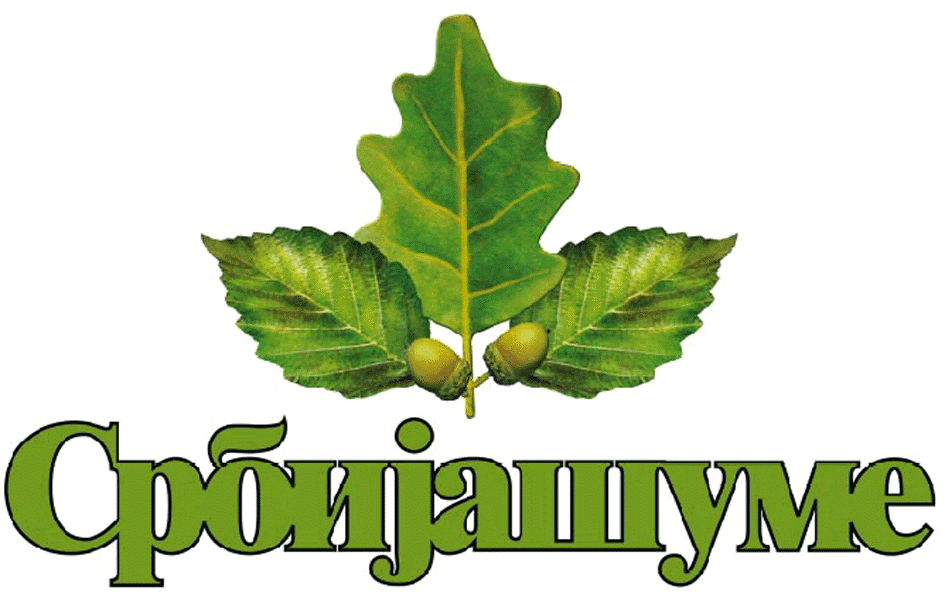 правила понашања на и у близини воде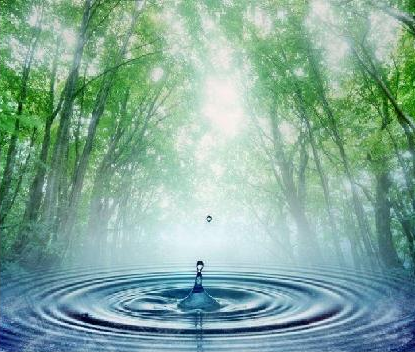 Загађење воде утиче на све организме који живе у воденим екосистемима и њиховој близини. У скоро свим случајевима ефекат је штетан не само за индивидуалне врсте и популације, него за целокупну биолошку заједницу.ПРАВИЛА ПОНАШАЊА У ПРИРОДИ:Одлагање отпада на обалама риболовних вода и у риболовној води није дозвољено (сав отпад који направимо пожељно је разврстати, и одложити у најближу канту или контејнер за рециклажу); Забрањено је испуштати или просипати отпадно уље у или на земљиште, површинске и подземне воде;Не користимо детерџенте за прање у природи;Не уносимо стране врсте (алохтоне) у водотоке;Не узимамо врсте (строго заштићење и заштићене);Не нарушавамо функционисање екосистема.Заштита водених и влажних екосистема остварује се очувањем њиховог природног састава, структуре, функције, целовитости и равнотеже путем спровођења одговарајућих мера и активности на њиховој заштити, унапређењу и одрживом коришћењу. У влажним и воденим екосистемима са обалним појасом забрањене су радње, активности и делатности којима се угрожава хидролошка појава или опстанак и очување биолошке разноврсности.Ради заштите квалитета вода, забрањено је: испуштање са пловних објеката или са обале загађујућих супстанци које директно или индиректно доспевају у воде, а потичу од било ког уређаја са брода или уређаја за пребацивање на брод или са брода. У луци, пристаништу, марини и зимовнику треба да стоје уређаји за преузимање отпадних минералних уља, уљних смеша, отпадних вода и других отпадних материја са пловних објеката.Ради очувања и одржавања водних тела површинских и подземних вода и заштитних и других водних објеката, спречавања погоршања водног режима, обезбеђења пролаза великих вода и спровођења одбране од поплава, као и заштите животне средине, забрањено је:1. на насипима и другим водним објектима копати и одлагати материјал, напасати крупну стоку, вући посечено дрвеће, прелазити и возити моторно возило, осим на местима на којима је то дозвољено и обављати друге радње којима се може угрозити стабилност тих објеката;2. на водном земљишту:1) градити објекте којима се смањује пропусна моћ корита,2) одлагати чврсти отпад и опасан и штетан материјал,3) складиштити дрво и други чврст материјал на начин којим се ремете услови проласка великих вода,4) садити дрвеће на одбрамбеном насипу, у инундацијском појасу ширине најмање 10 м од небрањене ножице насипа према водотоку, а у брањеној зони супротно издатим водним условима;5) прати возила и друге машине,6) вршити друге радње, осим у случају:изградње објеката јавне инфраструктуре у складу са законом,спровођења мера очувања, унапређења и презентације природних вредности,изградње објеката за коришћење вода, уређење водотока, обезбеђења пловидбе и спровођење заштитних мера на природним купалиштима, у складу са законом,изградње објеката за заштиту вода од загађења, изградње објеката намењених одбрани државе,формирања привремених депонија шљунка и песка тако да се не ремети пролазак великих вода, и на удаљености не мањој од 30 м од небрањене ножице насипа,предузимања радњи ради заштите људи, животиња и имовине,вршења експлоатације минералних сировина у складу са законом;3. у поплавном подручју градити објекте на начин којим се омета протицање воде и леда или супротно прописима за градњу у поплавном подручју;4. садити дрвеће на одбрамбеном насипу, у инундацијском појасу ширине најмање 10 м од небрањене ножице насипа ка водотоку и у брањеној зони на удаљености до 50 м од унутрашње ножице насипа;5. копати бунаре, ровове и канале поред насипа у појасу ширине најмање 10 м од небрањене ножице насипа према водотоку, односно до 50 м према брањеном подручју, осим ако је њихова функција заштита од штетног дејства вода или је техничком документацијом, урађеном у складу са законом, доказано да није угрожена стабилност насипа;6. мењати или пресецати токове подземних вода, односно искоришћавати те воде у обиму којим се угрожава снабдевање питком или технолошком водом, угрожавају минерална и термална изворишта, стабилност тла и објеката;7. мењати правац и јачину тока површинске воде која природно протиче или отиче са водног земљишта које је у приватној својини;8. градити објекте, садити дрвеће, орати и копати земљу и обављати друге радње којима се ремети функција или угрожава стабилност мелиорационих канала за одводњавање и у обостраном појасу ширине од најмање 5 м од тих канала предузимати радње којима се омета редовно одржавање ових канала;9. одлагати чврсти отпад и друге материјале у водотоке, акумулације, ретензије, мелиорационе и друге канале, упуштати загађене воде или друге материје и вршити радње, којима се може оштетити корито и обала водотока, утицати на промену његове трасе, нивое воде, количину и квалитет воде, угрозити стабилност заштитних и других водних објеката или отежати одржавање водног система;10. вршити, без одговарајућих водних аката, интервенције у кориту (осигурање обала, преграђивање корита, проширење и продубљење корита и друго);11. изводити радове који би могли угрозити стабилност бране или њену намену, као и мењати природне услове у околини акумулационих и ретензионих басена на начин којим би се проузроковало клизања терена, појаве ерозије или настајање вододерина и бујица;12. изводити друге радове који би могли да угрозе стабилност и отежају одржавање регулационих, заштитних и других водних објеката.Кад нешто заборавите на излету природи ће требати то да разложи за: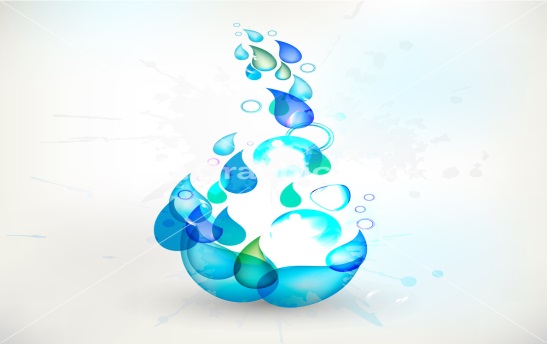 МатеријалПриближно времераспадаОргански производи1 до 2 недељеПапир (не пластифициран)НовинеПапирна марамицаКартонЦигарета1 до 6 месеци1,5 до 12 месеци14 до 30 дана60 дана3 месецаПамук1 до 5 месециВунена чарапа1 до 5 годинаКожне ципеле25 до 40 годинаДрвоШибице10 до15 година3 месецаКонзервеЖвака100 до 500 година20 до 25 годинаГуме100 до 1000 годинаМетал1000 годинаАкумулаториНије познатоПластика500 годинаПластичне кесеПластична картицаПластичне посудеПластичне флаше300 година1000 година50 до 80 година500 годинаБиоразградиве кесе4 годинеБатеријеНије познатоЕлектронски отпадНије познатоСтаклена флашаНикад